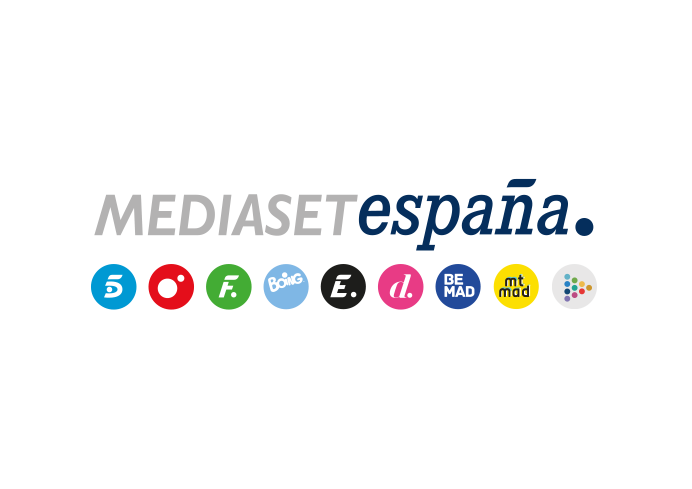 Madrid, 23 de septiembre de 2021Divinity y Mitele PLUS preestrenan la serie ‘Me robó mi vida’, una moderna versión del cuento de La CenicientaEzgi Asaroğlu (‘Las mil y una noches’) y Keremcem (‘Elif’) encarnan al dúo protagonista en esta serie que narra la emocionante historia de una joven apartada desde su nacimiento de la opulenta familia a la que pertenece.  Divinity rinde homenaje a los fans ante la recta final de ‘Love is in the air’ con la reemisión de los bölüms originales de la ficción los fines de semana a partir de este sábado.La escogida selección de títulos de ficción se consolida en Divinity: ‘Love is in the air’ es la emisión líder entre los canales temáticos en su segunda temporada con un 4,6% de share; ‘Hayat’ es la primera opción de su franja este mes con un 3,3%; y ‘Te alquilo mi amor’ promedia un 3,5% en septiembre.¿Puede la bondad acabar con mezquinad y la ambición? Este es el interrogante que articula el eje narrativo de ‘Me robó mi vida’, nueva ficción que Mitele PLUS, preestrena hoy con un capítulo diario de lunes a viernes y que llega a Divinity el viernes 24 de septiembre a las 22:30 horas dentro del evento especial ‘Te robarán el corazón’. Tanto la plataforma premium del grupo como el canal femenino, ofrecerán esta moderna versión del cuento de Cenicienta, que tiene como heroína una joven a la que desde su nacimiento se le ha ocultado su verdadero origen y fortuna. Tras su estreno el viernes, el canal temático emitirá sus episodios en tira diaria de lunes a viernes a las 21:15 horas.Ezgi Asaroğlu (‘Las mil y una noches’), galardonada con el premio a la Mejor Actriz en el Silk Road International Film Festival por su interpretación en ‘Cennetten Kovulmak’ en 2014, y Keremcem (‘Elif’), famoso cantante, compositor y actor, protagonizan esta historia de amor, intriga y secretos familiares. Vendida a 70 países en todo el mundo, ‘Me robó mi vida (O hayat benim)’ es un fenómeno de éxito internacional. La historia de una joven privada de su familia y fortunaBahar es una bella joven que ignora que es adoptada y que es en realidad la hija secreta del rico Mehmet Emir. Hace dos décadas, Yusuf Erkıran, abuelo materno de la joven, no aceptaba el romance entre su hija Hasret y Mehmet, y logró separar a la pareja, ocultando al joven el embarazo de Hasret. La recién nacida es entregada a sus sirvientes Nuran e İlyas para que la críen. Durante años, la culpa ha atormentado al abuelo de Bahar hasta que finamente decide revelar la verdad a Mehmet. Sin embargo, fallece inesperadamente en un accidente, impidiéndole llevar a cabo su deseo.Tras el trágico suceso, Nuran e İlyas esconden el cuerpo de Yusuf en el jardín y ponen en marcha un oscuro plan: presentar a su hija biológica Efsun como la hija perdida de Mehmet. Mientras Bahar se enamora de Ateş, enemigo Mehmet Emir, ¿podrá la joven reunirse con su auténtico padre y descubrir que su hermana Efsun le ha robado su vida?Los personajesBahar (Ezgi Asaroğlu)Estudiante de gestión hotelera que disfruta haciendo feliz a los demás. Ingeniosa y compasiva, no sabe que Hasret y Mehmet Emir son sus verdaderos padres. Todos la adoran, salvo su madre Nuran y su hermana Efsun, que se aprovecha de su bondad. Está prometida a Alp, un joven de su barrio, hasta que Ateş se cruce en su vida.Ateş (Keremcem)A sus 25 años, Ateş es un exitoso hombre de negocios y la mano derecha del influyente empresario Mehmet Emir Atahan. Oculta un secreto: cuando era niño prometió vengarse de los Atahan, a los que culpa de haber destruido a su familia. Se enamorará irremediablemente de Bahar, sin saber que es la hija de su enemigo.Efsun (Ceren Moray)Celosa de Bahar, Efsun es una joven ambiciosa y egoísta. Su mayor anhelo es hacerse rica, por lo que hará todo lo que esté en su mano para conseguirlo. Tras conocer a Ateş, cree que si mantiene una relación con él podrá convertirse en la mujer poderosa que siempre ha querido ser.Nuran (Aysenaz Atakol)Nuran, la madre biológica de Efsun y la madrastra de Bahar, es un mujer meticulosa, obsesiva e hipocondriaca. Convencida de que se merece una vida mejor, odia a Bahar, con quien paga su frustración. Adora a su hija Efsun, de quien espera que algún día se case con un millonario.İlyas (Suleyman Atanisev)Dominado por su mujer, İlyas es un hombre bueno e incapaz de negar nada a Nuran. Tras perder su empleo, mantiene a su familia con el dinero que Yusuf Erkıran le envía desde hace años para que cuide de Bahar como si fuera su propia hija.Mehmet Emir (Sinan Albayrak)Cuando murió su padre, Mehmet Emir tomó las riendas de la compañía familiar, logrando triunfar en el mundo de los negocios. Tras perder a Hasret, su gran amor, se casó con Fulya, la amiga de su hermana, con quien no ha tenido hijos. Fulya Atahan (Didem Inselel)Consciente de que su marido Mehmet no la ama y que nunca ha olvidado a Hasret, Fulya se culpa por no haberle podido dar un hijo. Su temor a que él pueda abandonarla acrecienta su angustia. Aunque está enamorada de su esposo, sabe que su matrimonio solo se basa en el respeto mutuo.Hülya (Ahu Sungur)Tras su hermano Mehmet Emir, Hülya es la segunda mayor accionista de la compañía familiar. Ambiciosa y exigente, odia a Efsun, la hija perdida de su hermano, ya que en un futuro la joven podría heredar la empresa y el patrimonio familiar. ‘Love is in ther air’ entra en su recta final con la reemisión de los bölüms originalesAdemás, ‘Love is in the air’ afronta su recta final en Divinity. En homenaje al apoyo incondicional que la serie recibe de los fans, el canal femenino de Mediaset España reemitirá los bölüms originales de la ficción en el fin de semana a partir de sábado 25 de septiembre, a las 15:45 horas.La ficción es un fenómeno televisivo de éxito internacional: el pasado 8 de septiembre su episodio final se convirtió en el más tuiteado en la historia registrando más de 8,4 millones de tuits y convirtiéndose en trending topic en Turquía y en más de una treintena de países.Las series de larga duración se afianzan en DivinityCon un promedio del 4,6% de share en su segunda temporada, ‘Love is in the air’ es la serie de mayor éxito de Divinity y la emisión más vista entre los temáticos en su franja de emisión. Las entregas ofrecidas en el prime time de los viernes lideran en su segunda temporada todas sus emisiones con un registro del 3,6%, con la entrega del pasado 1 de septiembre (5,2% de share y 640.000 espectadores) como la emisión no deportiva más vista entre las televisiones temáticas en esta segunda temporada. Además, el éxito de ‘Love is in the air’ se ha trasladado a internet, donde se erige en el contenido más visto de Mitele en lo que va de año* (Fuente: Adobe Analytics).Otras de las series que apuntalan la oferta de ficción turca de Divinity son ‘Hayat’, líder de su franja en septiembre con un 3,3% de cuota y ‘Te alquilo mi amor’, que promedia un 3,5%, superando la media del canal en el presente mes (2,1%).